20 марта 2020  года в  ГКОУ РО Пролетарской школе-интернате было организовано общешкольное родительское собрание на тему «Совместная деятельность школы-интерната и родителей в вопросах образования и воспитания личности ребенка с ОВЗ».         Цель родительского собрания - повышение психолого-педагогической культуры родителей, развитие системы сотрудничества с семьей в интересах ребенка с ОВЗ, а также повышение грамотности  в вопросах профилактики заболевания новой коронавирусной инфекции.      На собрании были рассмотрены актуальные вопросы  проблем здоровья, обучения и воспитания.      Директор школы-интерната Е.В. Грачева ознакомила родителей с повесткой родительского собрания и рассказала о поисковой работе педагогов и обучающихся, результатом которой стал выпуск сборника воспоминаний о Великой отечественной войне «География Великой отечественной войны в лицах».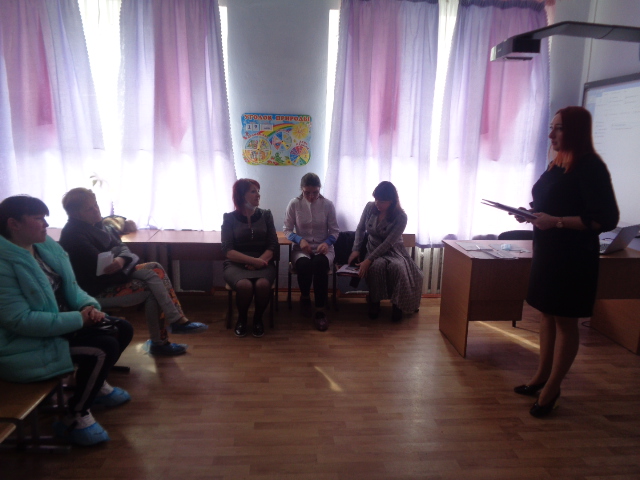      С актуальным вопросом о профилактике коронавируса выступила врач-педиатр Ковалева О.О. Она рассказала о мерах предупреждения заболевания, об особенностях и симптомах проявления коронавирусной инфекции, о ситуации, сложившейся на данный момент в Ростовской области. Также родители были ознакомлены под роспись с памятками «Осторожно, коронавирус!».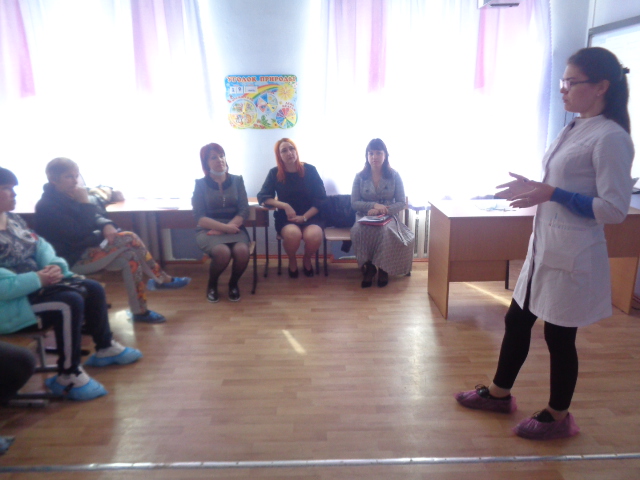     С докладом «Профилактика травматизма и гибели детей от внешних причин» выступила секретарь КДН и ЗП при Администрации Пролетарского района Ростовской области Петренко С.В. Она рассказала о мерах предупреждения детского травматизма,  обратила внимание родителей на основные причины  детского травматизма, напомнила об ответственности родителей за жизнь и здоровье детей, об ответственности за отсутствие надлежащего контроля и должного воспитания, следствием которых может стать причинение вреда жизни и здоровью детей.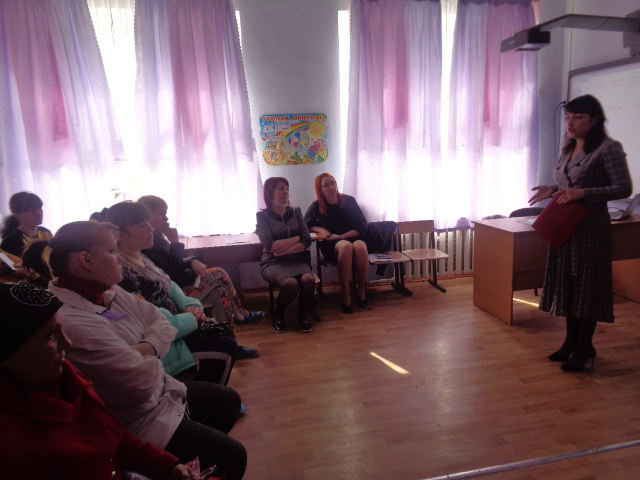       Завершила работу родительского собрания педагог-психолог Черненко М.В., которая  ознакомила родителей с  вопросом о роли семьи в становлении психологического благополучия ребенка. В своем выступлении педагог-психолог организовала тренинг с родителями «Какой мой ребенок?»,  продемонстрировала видеоролики с участием обучающихся на тему «Счастливая семья», в которых дети делились своим мнением о понятии «семья», называли основные ценности семейных отношений, а затем прочитала сочинения обучающихся о своих мамах и ознакомила с памятками под роспись  «Советы психолога: любите своих детей!».  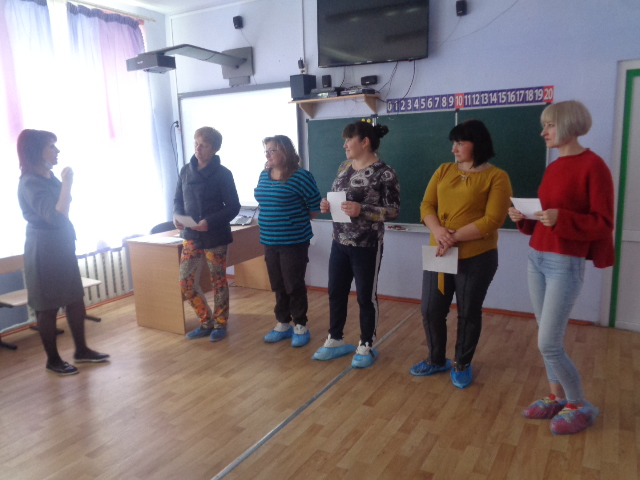 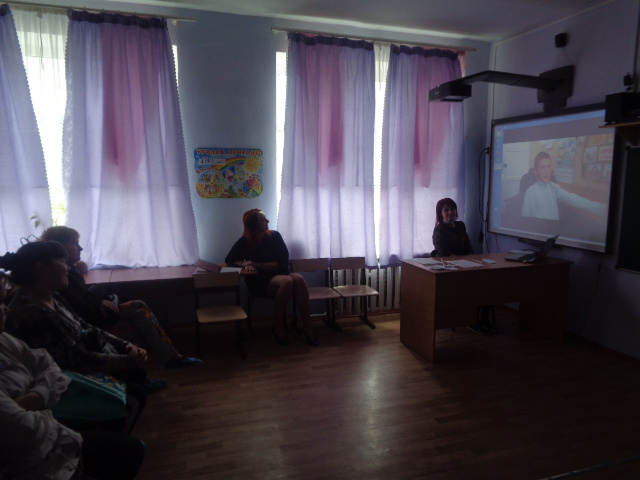 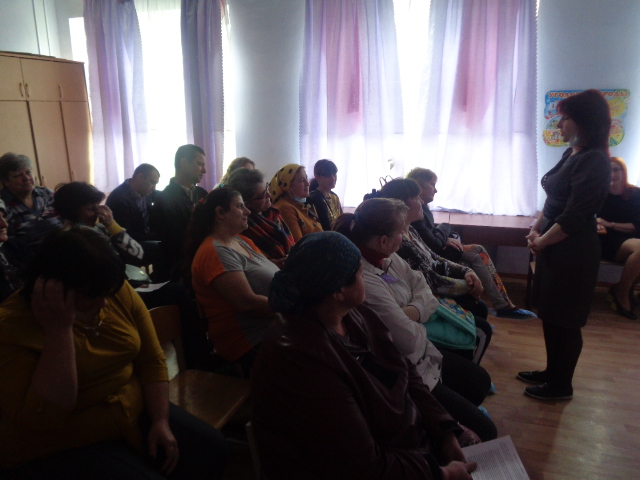     На общешкольном родительском собрании присутствовало 22 родителя. Общешкольное родительское собрание прошло в теплой атмосфере сотрудничества. Все родители принимали активное участие, задавали интересующие их вопросы, проявляли интерес к вопросам воспитания и обучения детей, делились опытом воспитания детей.Информацию подготовила  заместитель директора по ВР             Р.М. Калиниченко